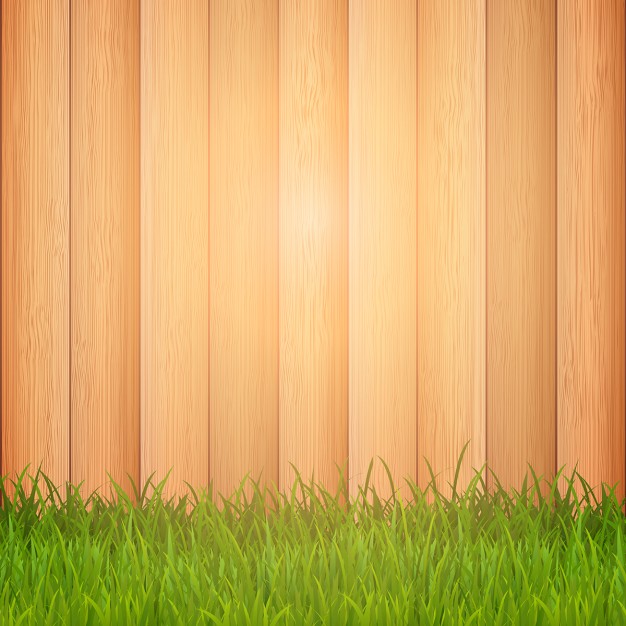 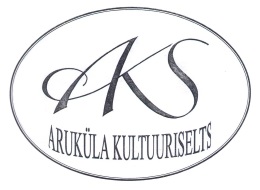 ARUKÜLA SUVI 201823.06. kell 14.00 Aruküla lauluväljakul laat, võistkondlikud mängud, kell 21.00 jaanituli. Tantsuks ansambel “Apelsin”. Päevajuht Peep Raun. Plaate keerutab dj Veigo. „Lapulised“, „Marikesed“, „Asteroidid“, tüdrukute bänd. Batuudid, hobused, näomaaling. Varahommikul kukepoks.  Toitlustab Aave Transport. Info ja registreerimine laadale, mängudele tel.: 529255007.07. Aruküla kohvikutepäev „13 kohviringi ümber Aruküla“Kell 12.00 avamine Aruküla rahvamaja ees.13.07. kell 21.00- 02.00 Aruküla lauluväljakul tantsuõhtu KOIT TOOME bändiga.DJ RAUNO MÄRKS. Väravad avatakse kell 20.00 Toitlustab „Tüdrukud OÜ“14.07. kell 19.00 Pärnus Lydia Koidula pargis vabaõhuetendus „Säärane mulk“. Väljasõit kell 12.00 ekskursioon Pärnu vanalinnas. 19.07. kell 19.00 Aruküla lauluväljakul Piip 20 Tuut juubeldavad.02.- 05. augustil ekskursioon Leedumaale.Vilnius- Trakai- Kaunas- Nida- Klaipeda- Palanga- Ristimägi07.08. kell 20.00 Aruküla lauluväljakul Vana Baskini Teater.Komöödiaetendus „Kas hakkame seksima“ Alates 16+. 11.08. kell 11.00 Raasiku valla suvespordipäev Aruküla lauluväljakul.12.08. kell 14.00 Aruküla lauluväljakul Viljandi Laste- ja Noorteteater „Reky“ etendus „Saabastega kass“. Vihma korral rahvamajas. 14.08. kell 19.00 Aruküla lauluväljakul ansambli „Naised Köögis“ ringreisi kontsert „Üks kõigi, kõik ühe eest“10.08. kell 15.00 ja 16.08. kell 12.00 Narva Kreenholmi hoovis etendus „Kremli ööbikud“.16.08.- 19.08.  ekskursioon Ahvenamaale.25.08. kell 12.00- 15.00 kirbukas ja perepäev Aruküla rahvamaja taga kaubatänaval.        25.08.kell 20.00- 02.00  Aruküla lauluväljakul suvelõpupidu ansambliga „Patune Pool”					Ega sügis ja talv enam kaugel pole!!!08.09. väljasõit kell 18.00  Draamateatrisse etendus  „Ivanov“18.09. väljasõit kell 16.00 Von Krahli Teater „BB ilmub öösel“20.09. kell 19.00 Aruküla rahvamajas Ugala Teatri etendus „Emadepäev“28.09. väljasõit kell 17.00 Rakvere Teatrisse „Lendas üle käopesa“08.10. kell 19.00 Aruküla rahvamajas Vat Teatri etendus „Müller peab lahkuma“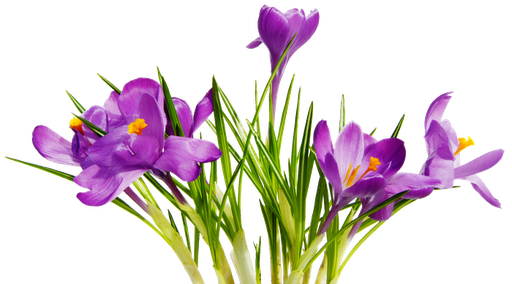 20.10. väljasõit kell 14.00 Rakvere Teatrisse „Lendas üle käopesa“02.11. kell 19.00 Aruküla rahvamajas Comedy Estonia ringreis. 18.12. kell 19.00 Aruküla rahvamajas jõulukontsert koos Ivo Linna, Antti Kammiste ja  pojad.Info 5292550 Korraldab MTÜ AKSWWW.kultuuriselts.eu     garina@kultuuriselts.euFB:Aruküla kultuuriselts(AKS)